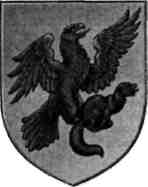 ОКРУЖНАЯ АДМИНИСТРАЦИЯГОРОДА ЯКУТСКАДЬОКУУСКАЙКУОРАТУОКУРУГУН ДЬАЬАЛТАТАМУНИЦИПАЛЬНОЕ  БЮДЖЕТНОЕ УЧРЕЖДЕНИЕ ДОПОЛНИТЕЛЬНОГО ОБРАЗОВАНИЯ ДЕТСКО-ЮНОШЕСКАЯ СПОРТИВНАЯ ШКОЛА №1677000, г. Якутск, ул. Дзержинского 5, тел/факс. (4112)34-14-62, тел. (4112)42-01-05, e-mail: dush1ykt@mail.ruот                  2016  г.                                                                                                          г.ЯкутскПРИКАЗ№____«О создании постоянной комиссиипо установлению стажа работы»ПРИКАЗЫВАЮ:1.  Создать постоянно действующую комиссию по установлению стажа работы для начисления надбавок за выслугу лет.2.    Утвердить состав комиссии:         Председатель комиссии – Черов В.Г         Члены комиссии:         - Качановская О.Е.         - Васильева Л.Н.         - Николаев П.П        3.     Комиссии установить стаж работы вновь принятых работников для начисления надбавок за выслугу лет.Директор                                                               Черов В.Г